ПриложениеПРОЕКТПОЛОЖЕНИЕо региональном этапе Всероссийского конкурса в области педагогики, воспитания и работы с детьми и молодёжью до 20 лет  «За нравственный подвиг учителя»1.Общие положения1.1. Настоящее Положение разработано с целью организации и проведения регионального этапа Всероссийского конкурса в области педагогики, воспитания и работы с детьми и молодёжью до 20 лет «За нравственный подвиг учителя» (далее – Конкурс).1.2. Организаторами Конкурса выступают Министерство просвещения и воспитания Ульяновской области (далее - Министерство), Симбирская митрополия Русской Православной Церкви, Областное государственное автономное учреждение «Институт развития образования» (далее — ОГАУ «ИРО»).1.3. Цели Конкурса: - укрепление взаимодействия светской и церковной систем образования в сфере духовно-нравственного воспитания и образования граждан Российской Федерации; - стимулирование творчества педагогических работников и воспитателей образовательных организаций и поощрения их за многолетнее высокое качество воспитания и обучения обучающихся, за внедрение инновационных разработок в сфере образования, содействующих духовно-нравственному развитию детей и молодёжи;- выявление и распространение лучших практик воспитания, обучения и внеурочной работы с детьми и молодёжью; повышение престижа учительского труда. 	1.4. Задачи Конкурса:- обобщение имеющейся практики духовно-нравственного воспитания и образования детей и молодёжи в образовательных организациях, реализующих образовательные программы начального общего, основного общего, среднего общего образования и среднего профессионального образования, в образовательных организациях дополнительного образования;- отбор и внедрение наиболее эффективных методик духовно-нравственного воспитания в педагогическую деятельность;- формирование базы данных об имеющемся эффективном опыте образовательной деятельности указанных образовательных организаций;- содействие общественному признанию и поощрение педагогических работников Ульяновской области, внесших существенный личный вклад 
в развитие гражданско-патриотического и духовно-нравственного воспитания и обучения детей и молодёжи.2.Участники Конкурса2.1. Участниками Конкурса могут быть представители всех типов существующих в России учебных заведений: педагоги общеобразовательных, православных школ, гимназий и лицеев, школ с этнокультурным компонентом, музыкальных школ и домов детского творчества, а также преподаватели институтов повышения квалификации учителей и педагоги высшей школы (далее - участники).2.2. Коллективы авторов (не более 3 человек) осуществляющие реализацию программ духовно-нравственного образования и воспитания детей и молодёжи.3. Сроки проведения Конкурса3.1. Региональный этап Конкурса проводится с 9 января по 13 мая 2024 года (сбор заявок и творческих работ – до 25.03.2024, работа жюри, подведение итогов конкурса – до 13.05.2024).3.2. Участники представляют конкурсные материалы на бумажном носителе по адресу: 432071, г. Ульяновск, пр-т. Нариманова д. 13, Областное государственное автономное учреждение «Институт развития образования», кабинет № 333 (Куратор Конкурса – Матюнина Ирина Эвальдовна, телефон для связи: 8(8422) 21-40-59.  3.3. Работы на Конкурс высылаются в адрес региональной конкурсной комиссии до 25 марта 2024 года.4. Номинации КонкурсаКонкурс проводится по четырем номинациям:4.1. Номинация «За организацию духовно-нравственного воспитания в рамках образовательной организации». Выдвигаются программы комплексных мероприятий по духовно-нравственному воспитанию, разработанные и реализуемые образовательной организацией.4.2. Номинация «Лучшая программа духовно-нравственного и гражданско-патриотического воспитания детей и молодёжи». Для участия в номинации принимаются работы по созданию системы духовно-нравственного воспитания детей и молодёжи по направлениям:методика преподавания основ религиозной культуры;этика и нравственность;воспитание благочестия.4.3. Номинация «Лучшая методическая разработка по предметам: Основы религиозных культур и светской этики (ОРКСЭ), Основы духовно-нравственной культуры народов России (ОДНКНР), Основы православной веры (для образовательных организаций с религиозным (православным) компонентом). 4.4. Номинация «Лучший образовательный издательский проект года». На номинацию представляются работы (публикация, журнал, учебник, книга и т.п. издание) отразившие по содержанию и форме духовно-нравственную, воспитательно-просветительскую, гражданско-патриотическую программы работы с детьми и молодёжью.Руководство Конкурса	5.1. Министерством утверждается состав организационного комитета Конкурса (далее – Организационный комитет), в состав которого входят представители Министерства, представители ФГБОУ ВО «Ульяновский государственный педагогический университет имени И.Н.Ульянова» (по согласованию), отдела религиозного образования и катехизации Симбирской митрополии (по согласованию).	5.2. Министерством утверждается состав Конкурсной экспертной комиссии регионального этапа Конкурса.	5.3. Организационный комитет:5.3.1. Организует информационную поддержку Конкурса;5.3.2. Размещает Положение о Конкурсе на официальном сайте в информационно-телекоммуникационной сети «Интернет» Министерства, Областного государственного автономного учреждения «Институт развития образования», направляет информационные письма участникам Конкурса;5.3.3. Публикует список победителей регионального этапа Конкурса в электронных СМИ;5.3.4. Направляет работы победителей регионального этапа на межрегиональный этап Конкурса.5.4. Конкурсная экспертная комиссия:- организует приём работ для участия в Конкурсе в соответствии с требованиями настоящего Положения;- определяет победителей и призёров в соответствии с критериями Конкурса, определенными настоящим Положением.- осуществляет экспертную оценку работ в соответствии с индикаторами  установленными приложением 8 к настоящему Положению;- запрашивает дополнительные материалы, если представленной информации недостаточно для проведения качественной экспертизы и выставления экспертами обоснованных оценок.6. Порядок оформления работ6.1. Для участия в региональном этапе Конкурса участники регистрируются на интернет-портале: www.comp.podvig-uchitelya.ru (получают Регистрационный номер № 00000000) и направляют в адрес Конкурсной комиссии материалы, представляемые на Конкурс (авторские курсы, исследования, научные и методические разработки, публикации, сайты, фото-, видео- и аудиоматериалы и т.п.), а также следующие документы:заявку на участие в Конкурсе (приложение 1 к Положению);анкету участника Конкурса (в случае подачи коллективной заявки анкеты заполняются всеми членами коллектива) (приложение 2 к Положению);краткую аннотацию работы (не более 1000 печатных знаков) (приложение 3 к Положению);рекомендательные письма, экспертные заключения, отзывы специалистов, подтверждения о практической реализации (внедрении) разработок и т.п. (рецензии (отзывы) по церковной и светской линиям); фотографию(и) автора(ов) работы в электронном виде в формате .jpg или .tif.6.2. Заявка, анкета и аннотация подписываются лично претендентом на участие в Конкурсе (в случае подачи коллективной заявки – всеми членами коллектива).6.3. Материалы представляются на бумажных и электронных носителях. Требования к оформлению работ, представляемых на Конкурс, установлены приложением 6 к Положению. Требования к оформлению титульного листа конкурсной работы – в приложении 4,5 к Положению. На титульном листе ставится печать и подпись руководителя организации.6.4. Работы, поданные на Конкурс, не рецензируются и не возвращаются.6.5. Участвуя в Конкурсе, авторы дают согласие на публикацию присланных работ в научных и методических сборниках организаторами Конкурса, 
с обязательным указанием авторов работ.7. Критерии оценки конкурсных работ7.1. Работы оцениваются по следующим критериям:- соответствие содержания работ заявленным целям и задачам Конкурса;- новизна авторских курсов, программ, учебно-методических пособий и других материалов по вопросам духовно-нравственного воспитания, патриотического воспитания и просвещения детей и молодёжи;- актуальность работы по вопросам духовно-нравственного, патриотического воспитания детей и молодёжи;- степень подготовленности авторских работ к возможному тиражированию и внедрению в педагогическую деятельность.7.2. Эксперт-рецензия работы участника Конкурса с разработанными критериями и максимальным количеством баллов установлена приложением 7 к настоящему Положению.8. Подведение итогов и награждение8.1. Итоги Конкурса подводятся до 13 мая 2024 года.8.2. Победители и призёры в номинациях Конкурса, эксперты  награждаются дипломами Министерства и грамотами Симбирской 
и Новоспасской епархии Русской православной церкви. Победитель получивший Гран-при Конкурса (индивидуальная работа), а также победители (индивидуальная работа или коллектив авторов 
(не более трех человек) Конкурса по каждой номинации направляются 
на межрегиональный этап Конкурса в срок до 13 мая 2024 года._____________Приложение 1к ПоложениюОбразец заявки участника конкурсаРусская Православная ЦерковьМосковский ПатриархатПолномочный представитель Президента Российской Федерации вПриволжском федеральном округе Министерство просвещения Российской Федерацииежегодный Всероссийский конкурс в области педагогики, воспитания и работы с детьми и молодёжью до 20 лет«За нравственный подвиг учителя»____________________________________________________________________________(указывается образовательная организация)представляет на региональный этап Всероссийского конкурса в области педагогики, воспитания и работы с детьми и молодёжью до 20 лет«За нравственный подвиг учителя»____________________________________________________________________________Фамилия Имя Отчество (участника в именительном падеже)Название работы ___________________________________________________________________________________________________________________________________Номинация (указать одну номинацию):1.За организацию духовно-нравственного воспитания в рамках образовательной организации.2.Лучшая программа духовно-нравственного и гражданско-патриотического воспитания детей и молодёжи.3.Лучшая методическая разработка по предметам: Основы религиозных культур и светской этики (ОРКСЭ), Основы духовно-нравственной культуры народов России (ОДНКНР), Основы православной веры (для образовательных организаций с религиозным (православным) компонентом).4.Лучший образовательный издательский проект года.Ф.И.О.______________________________________________Подпись________________                              заявка подписывается участникамиПриволжский федеральный округ 2024 годПриложение 2к ПоложениюОбразец анкеты участника конкурсаРусская Православная ЦерковьМосковский ПатриархатПолномочный представитель Президента Российской Федерации вПриволжском федеральном округе Министерство просвещения Российской Федерацииежегодный Всероссийский конкурс в области педагогики, воспитания и работы с детьми и молодёжью до 20 лет«За нравственный подвиг учителя»____________________________________________________________________________(указывается образовательная организация)представляет на региональный этап Всероссийского конкурса в области педагогики, воспитания и работы с детьми и молодёжью до 20 лет«За нравственный подвиг учителя»____________________________________________________________________________Фамилия Имя Отчество (участника в именительном падеже)Название работы _________________________________________________________________________________________________________________________________________Номинация (указать одну номинацию):1.За организацию духовно-нравственного воспитания в рамках образовательной организации.2.Лучшая программа духовно-нравственного и гражданско-патриотического воспитания детей и молодёжи.3.Лучшая методическая разработка по предметам: Основы религиозных культур и светской этики (ОРКСЭ), Основы духовно-нравственной культуры народов России (ОДНКНР), Основы православной веры (для образовательных организаций с религиозным (православным) компонентом).4.Лучший образовательный издательский проект года.Информация об участнике:Дата и место рождения _______________________________________________________Адрес места жительства (с указанием почтового индекса), телефоны,e-mail ________________________________________________________________________________________________________________________________________________________Место работы или род занятий _________________________________________________Почётные звания (при их наличии)  _____________________________________________Наличие премий, призов и иных наград _________________________________________Ф.И.О.______________________________________________Подпись________________                              заявка подписывается участникамиПриволжский федеральный округ 2024 годПриложение 3к ПоложениюОбразец оформления краткой аннотации работы участника конкурсаРусская Православная ЦерковьМосковский ПатриархатПолномочный представитель Президента Российской Федерации вПриволжском федеральном округе Министерство просвещения Российской Федерацииежегодный Всероссийский конкурс в области педагогики, воспитания и работы с детьми и молодёжью до 20 лет«За нравственный подвиг учителя»____________________________________________________________________________Фамилия Имя Отчество (участника в именительном падеже)Название работы _________________________________________________________________________________________________________________________________________Номинация (указать одну номинацию):1.За организацию духовно-нравственного воспитания в рамках образовательной организации.2.Лучшая программа духовно-нравственного и гражданско-патриотического воспитания детей и молодёжи.3.Лучшая методическая разработка по предметам: Основы религиозных культур и светской этики (ОРКСЭ), Основы духовно-нравственной культуры народов России (ОДНКНР), Основы православной веры (для образовательных организаций с религиозным (православным) компонентом).4.Лучший образовательный издательский проект года.Краткая аннотация работы(не более 1000 печатных знаков)________________________________________________________________________________________________________________________________________________________________________________________________________________________________________________________________________________________________________________________________________________________________________________________________________________________________________________________________________Приволжский федеральный округ 2024 годФ.И.О.______________________________________________Подпись________________                              заявка подписывается участникамиПриложение 4к ПоложениюТитульный лист Конкурсной работыНаименование образовательного учреждения Регистрационный номер работыНазвание конкурсной работы (возраст детей, на которых рассчитана данная работа, срок реализации данной работы) Ф.И.О., должность участника _____________________________________________________________(Название города, населенного пункта, в котором реализуется работа) _____________________________________________________________(Название епархии) ОБЯЗАТЕЛЬНО К ЗАПОЛНЕНИЮ!!!_______________________________________________________________(Название митрополии) ОБЯЗАТЕЛЬНО К ЗАПОЛНЕНИЮ!!!_________________________________________________________________(E-mail) ОБЯЗАТЕЛЬНО К ЗАПОЛНЕНИЮ!!!__________________________________________________________________(Контактный телефон) ОБЯЗАТЕЛЬНО К ЗАПОЛНЕНИЮ!!!Название города, населенного пункта, в котором реализуется работа2024 г. Приложение 5к ПоложениюОбразец заполнения титульного листа      УТВЕРЖДАЮДиректор ГОУ ЦТДиЮ «Сокол»____________В.Г.Евдокимова(подпись, печать)«МЫ ЭТОЙ ПАМЯТИ ВЕРНЫ…»ПРОГРАММА ПАТРИОТИЧЕСКОГО ВОСПИТАНИЯ Срок реализации: 1 годВозраст детей: 6 – 18 летРазработчики: Васильева С.В., методист Балебанова Е.В., методист г. ШахтыШахтинская епархияДонская митрополияy52847@yandex.ru+79631111111112024 г.Приложение 6к Положению Всероссийский конкурс работ в области педагогики,работы с детьми и молодёжью до 20 лет«За нравственный подвиг учителя»Требования к оформлению работы 	1. Работа представляется в печатном виде и на электронном носителе в формате .doc или .docx. Объём работы от 20000 до 40000 символов (с пробелами) = 0,5 – 1 п.л. 	Шрифт Times New Roman, размер шрифта - 14 пт, интервал - полуторный, поля по 2 см (со всех сторон). 	Не допускается использовать пробелы и символы табуляции для форматирования текста. 	Текст набирается без переносов. 	Команду «вставить сноску» использовать нельзя. 	Примечания и ссылки даются в конце статьи. Нумерацию ссылок в тексте и в примечаниях следует производить по мере их появления в тексте и оформлять следующим образом: [1], [2], [3]…	Если в тексте используются какие-либо сокращения, они обязательно должны быть расшифрованы (даже если они традиционны в данной отрасли науки). Разработчики сайта предоставляют техническое задание на создание сайта: цели создания сайта, описание структуры сайта, для какой аудитории создан сайт, а также скриншот сайта, статистику посещаемости сайта, информацию об обратной связи.Материалы должны быть напечатаны на русском языке.	2. Работа должна начинаться титульным листом, содержащим сведениями об авторе: полностью Ф.И.О., учёная степень, учёное звание, должность, полное официальное название образовательной организации.	3. Представляется фотография автора работы в электронном виде в формате .jpg или .tif. __________________Приложение  7к ПоложениюИндикаторы экспертной оценки работ 1 номинация: «За организацию духовно-нравственного воспитания в рамках образовательной организации»2 номинация: «Лучшая программа духовно-нравственного и гражданско-патриотического воспитания детей и молодёжи»3 номинация: «Лучшая методическая разработка по предметам: Основы религиозных культур и светской этики (ОРКСЭ), Основы духовно-нравственной культуры народов России (ОДНКНР)»4 номинация: «Лучший образовательный издательский проект года»Приложение 8Инструкция для загрузки работ в интернет-портал для загрузки конкурсных работ: http://konkurs.podvig-uchitelya.ru/ЗАГРУЗКА РАБОТ С 10.01.2024Для участия в Конкурсе участник должен:1. Отсканировать в PDF формате документы для загрузки в интернет-портале: http://konkurs.podvig-uchitelya.ru/: - заявку на участие в Конкурсе (приложение 1 к Положению);- анкету участника Конкурса (в случае подачи коллективной заявки анкеты заполняются всеми членами коллектива) (приложение 2 к Положению);- краткую аннотацию работы (не более 1000 печатных знаков) (приложение 3 к Положению);- рекомендательные письма, экспертные заключения, отзывы специалистов, подтверждения о практической реализации (внедрении) разработок 
и т.п. (рецензии (отзывы) по церковной и светской линиям);3. Пройти регистрацию на интернет-портале: http://konkurs.podvig-uchitelya.ru/ Первый шаг: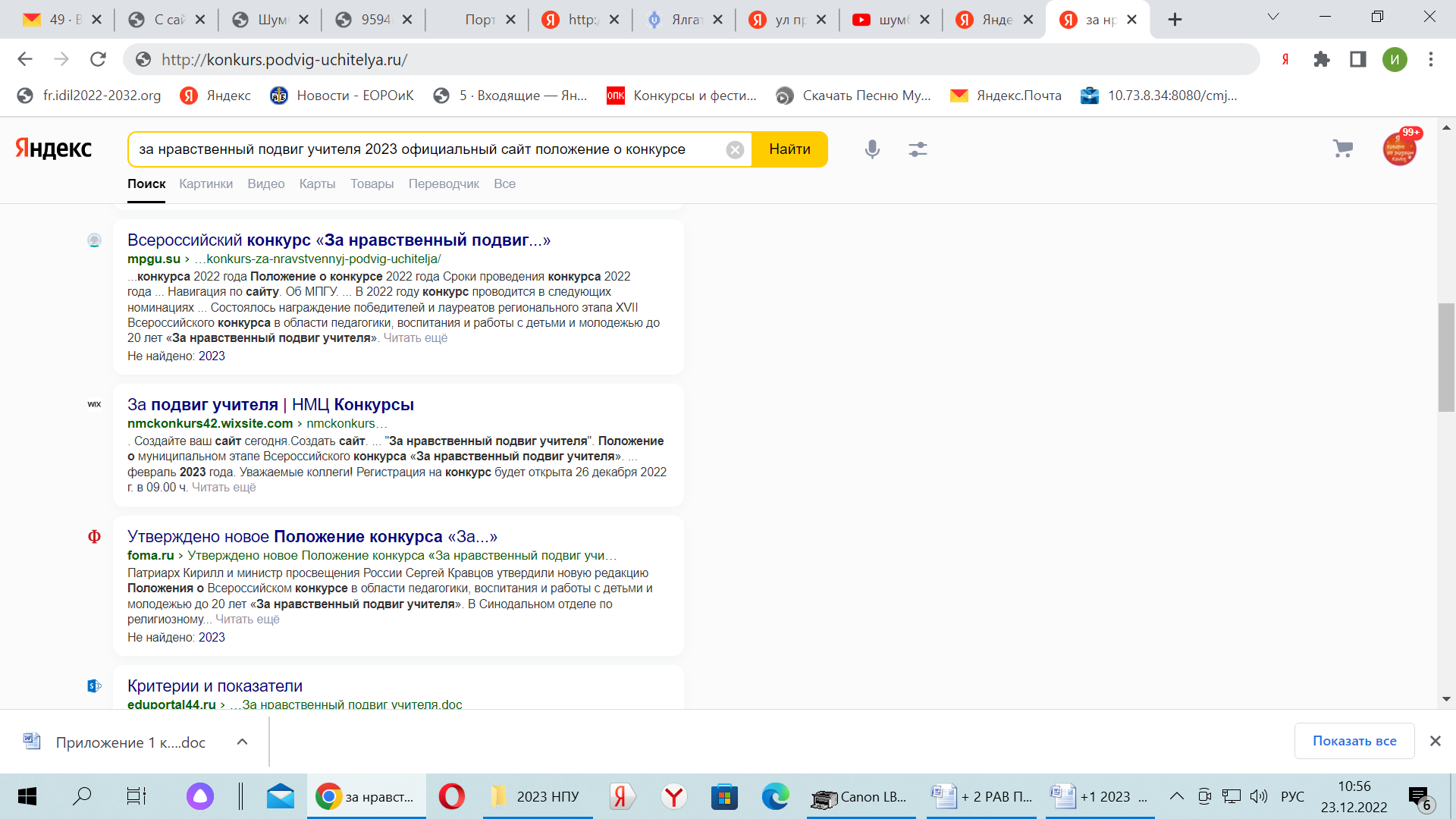 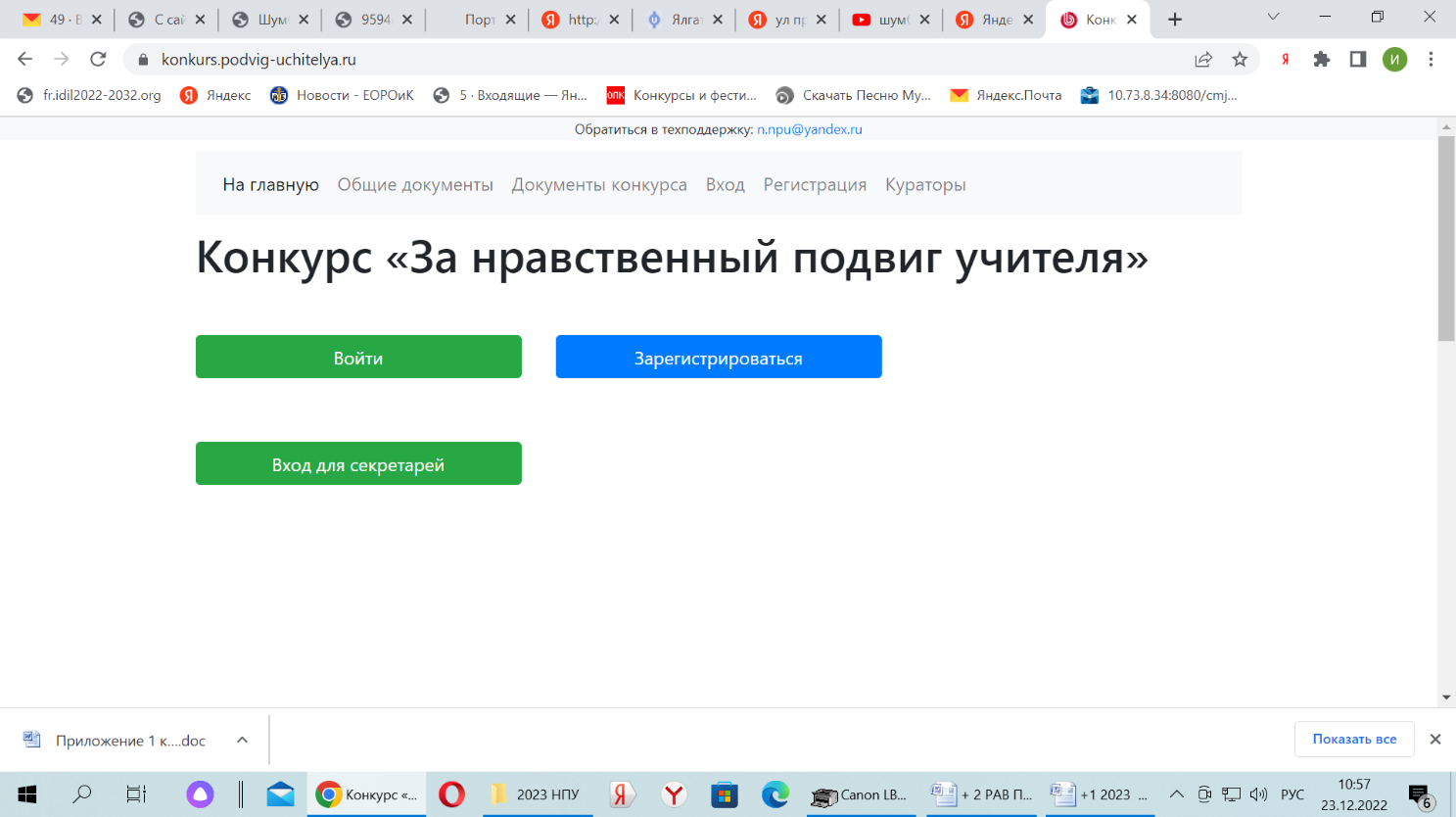 ВАЖНО: Федеральный округ – Приволжский федеральный округ – Симбирская мирополия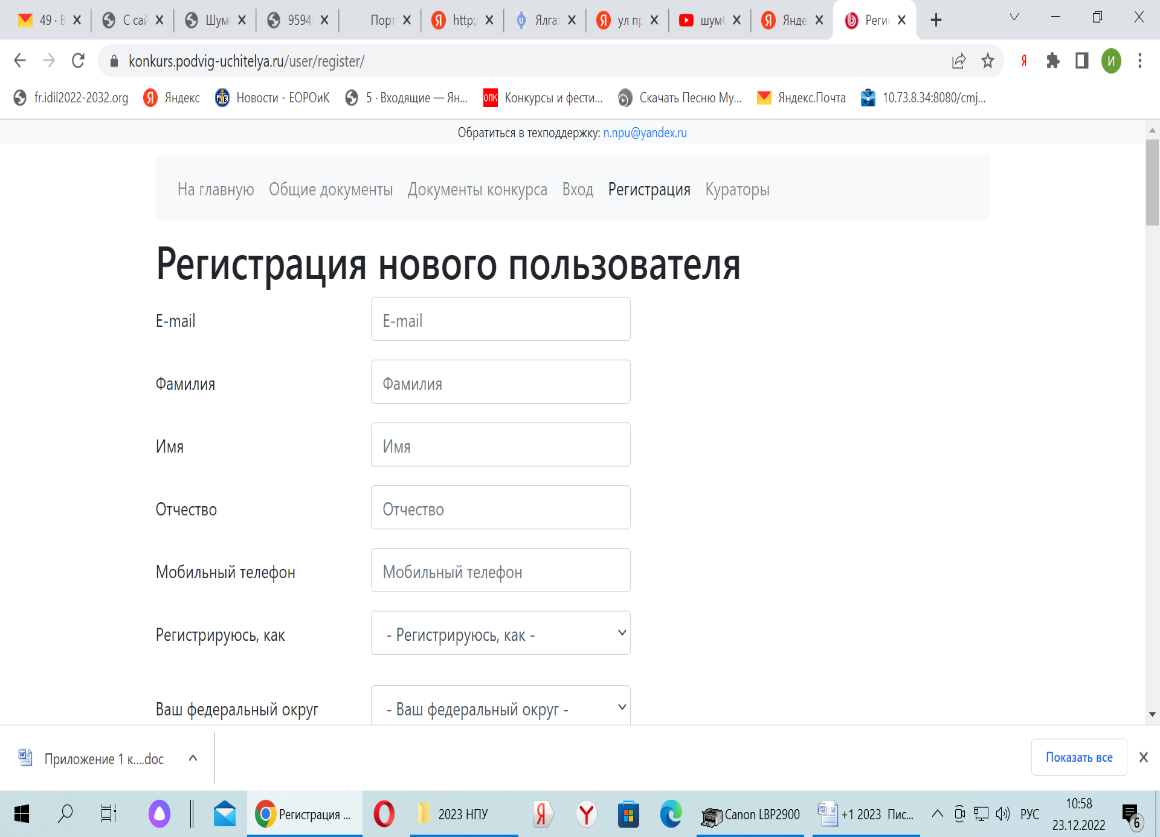 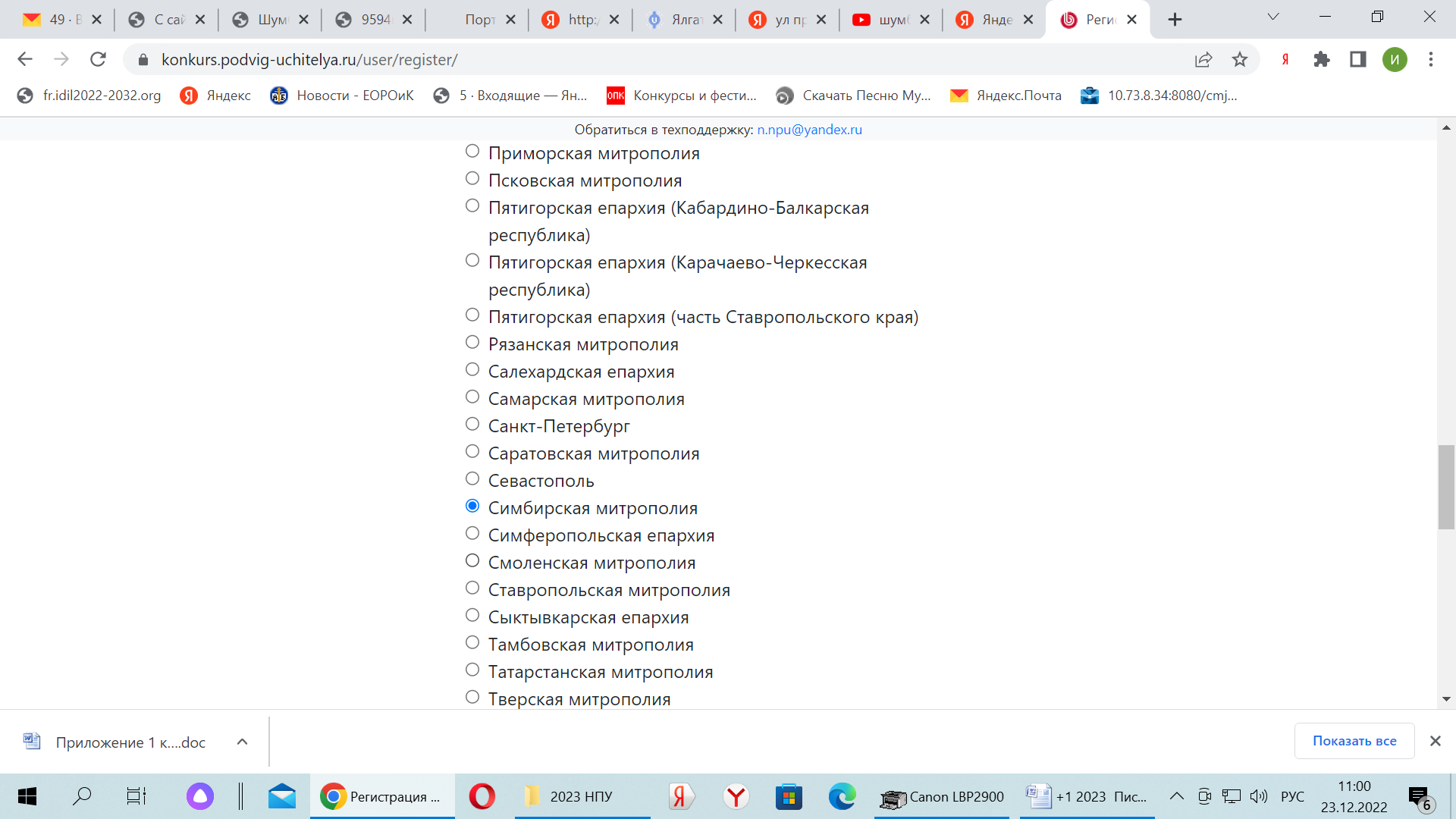 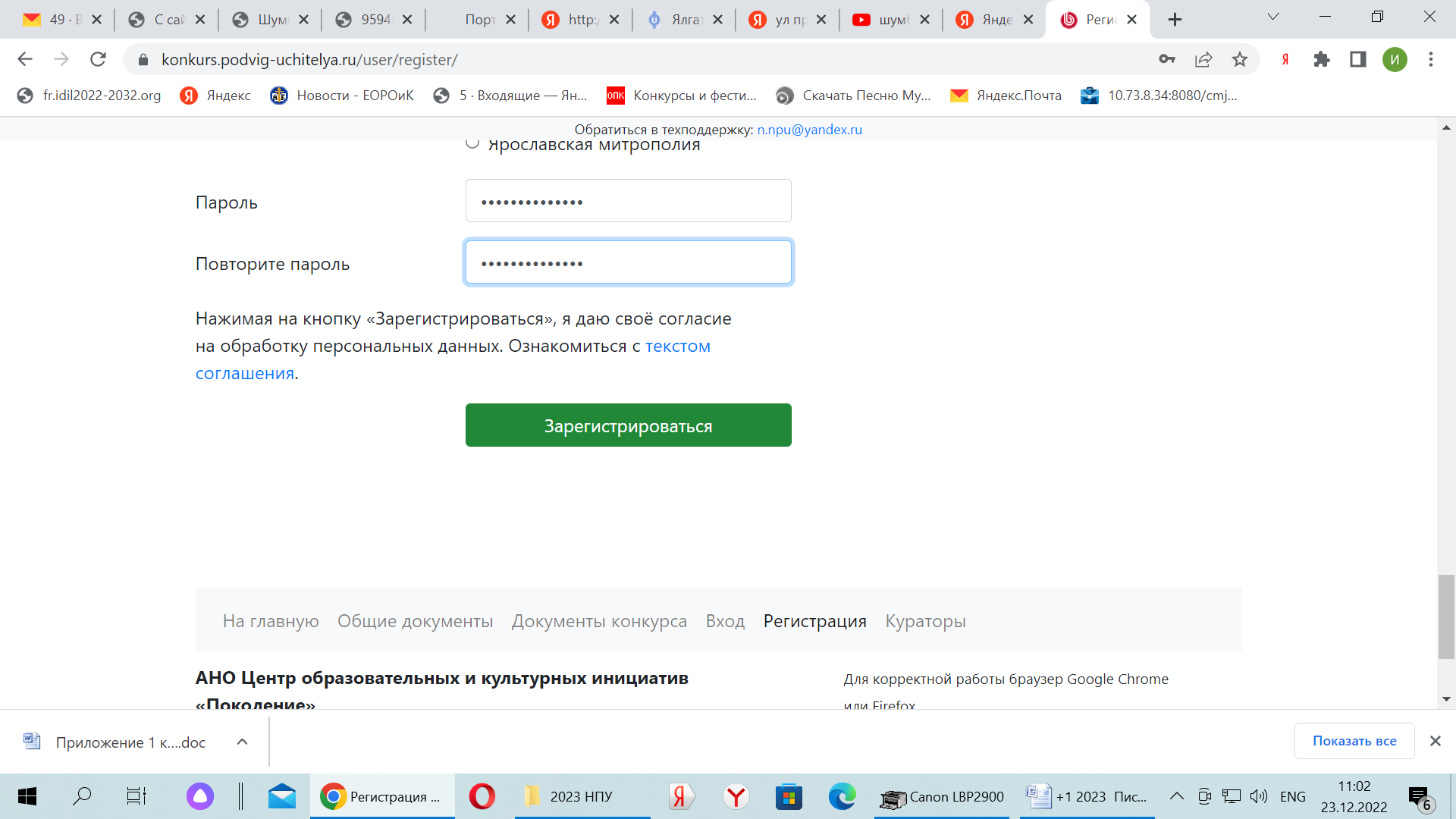 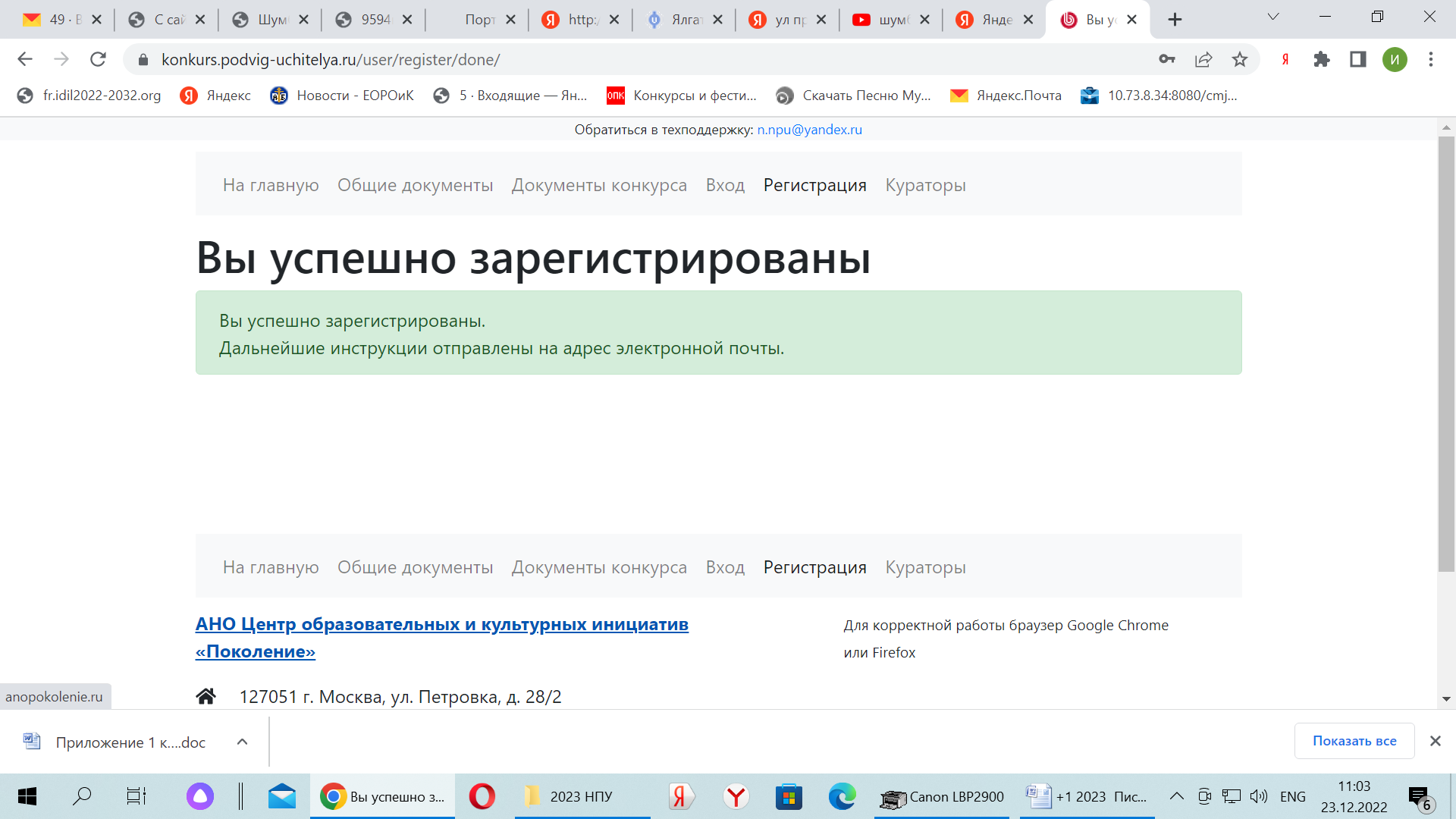 Второй шаг: Необходимо открыть электронную почту 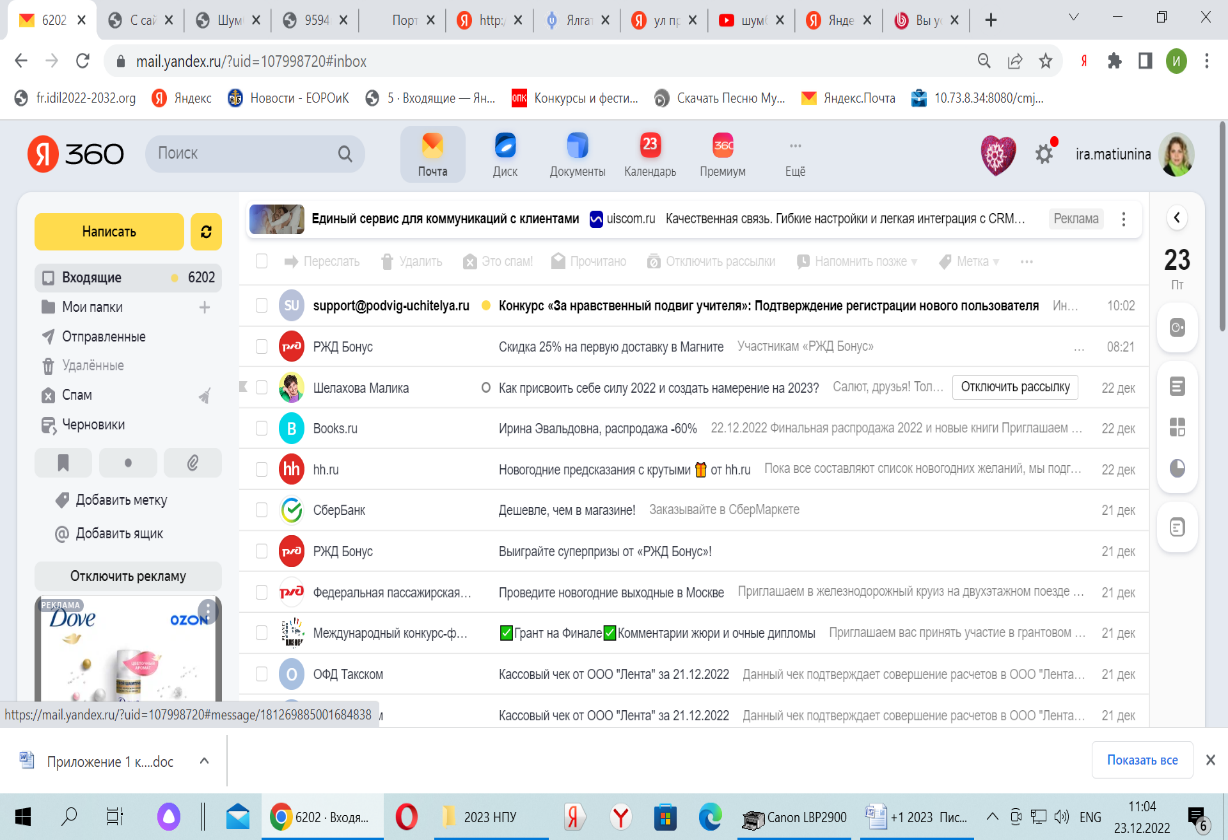 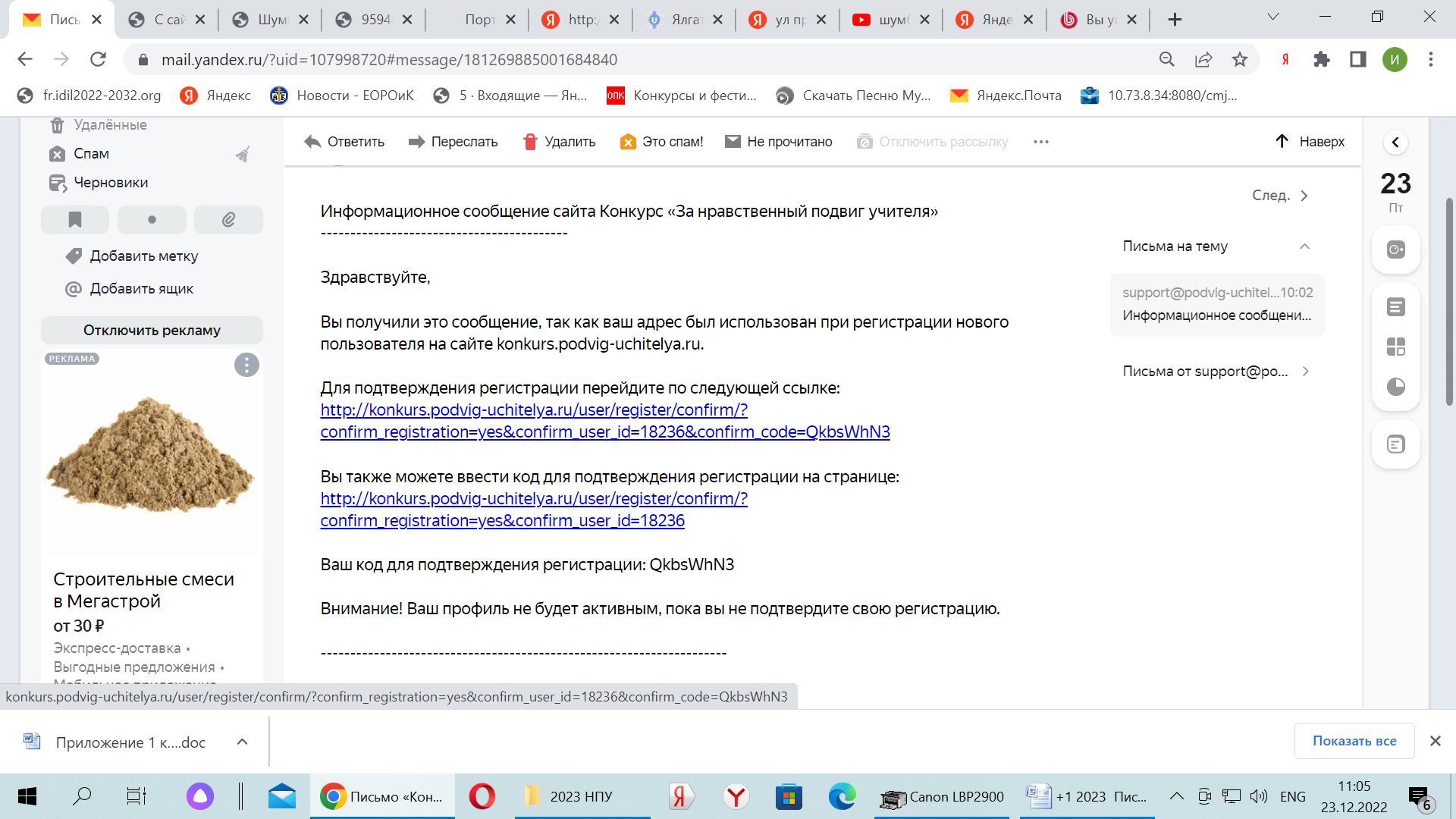 Третий шаг (далее выбираем «Вход»):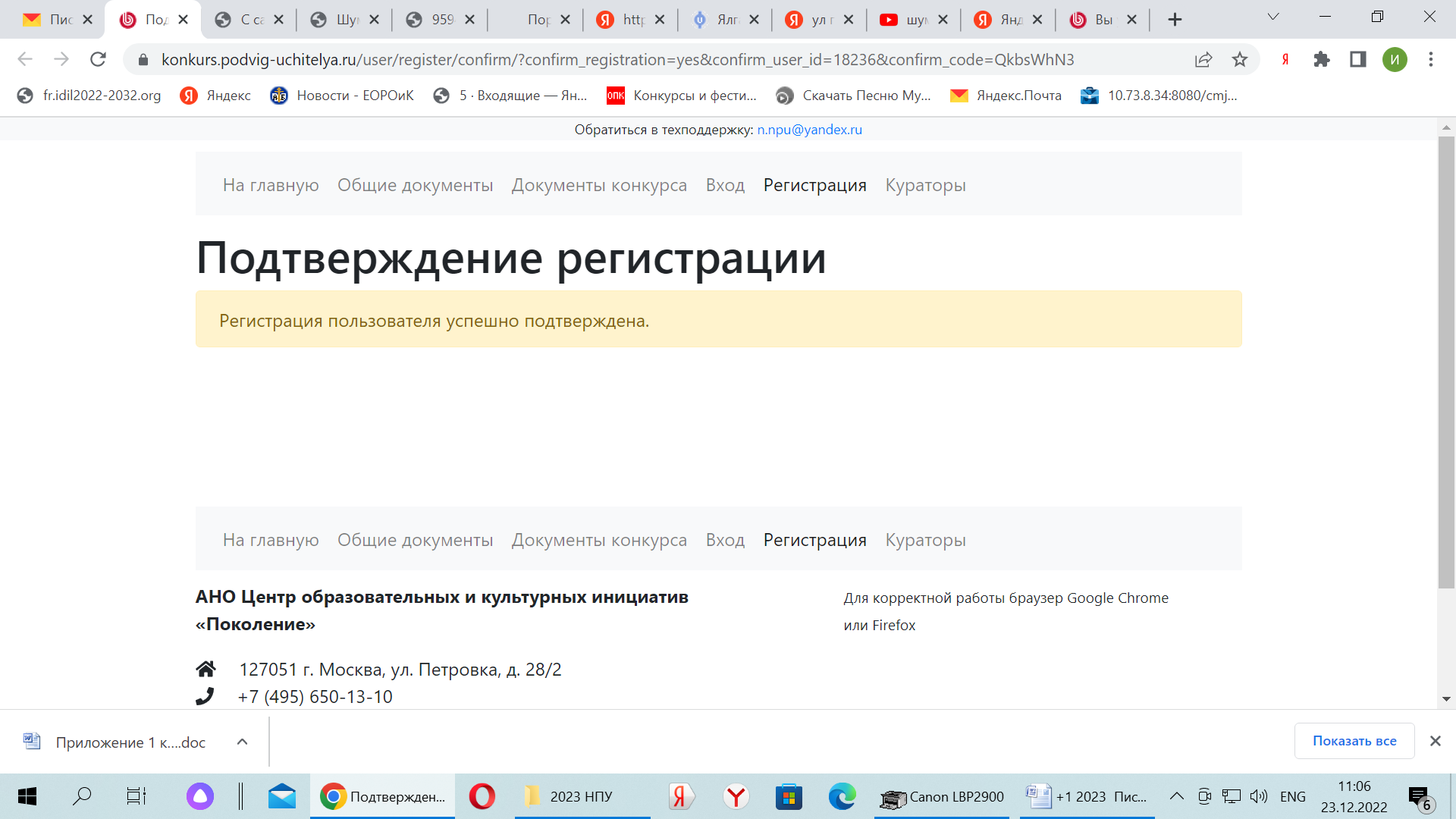 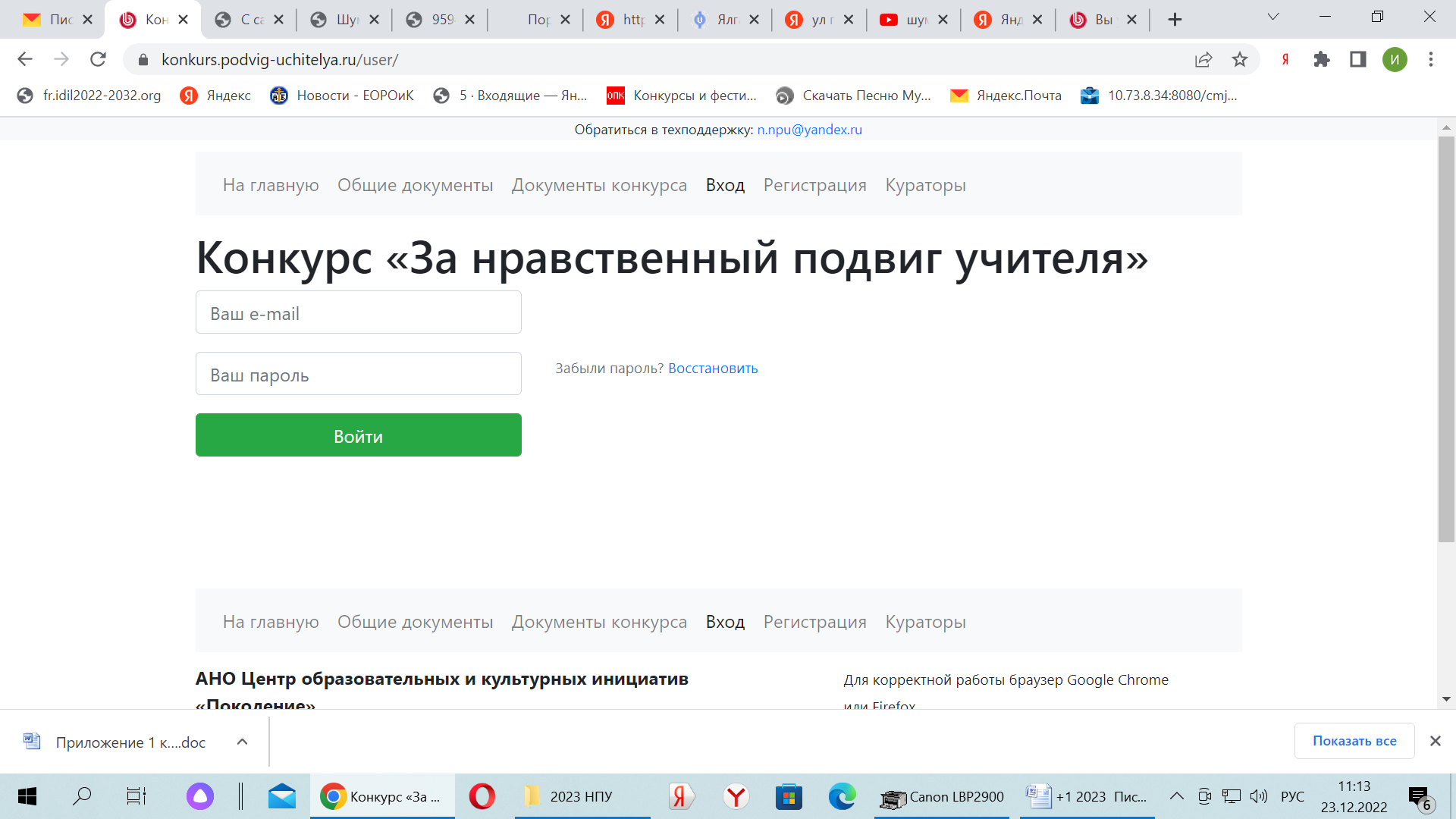 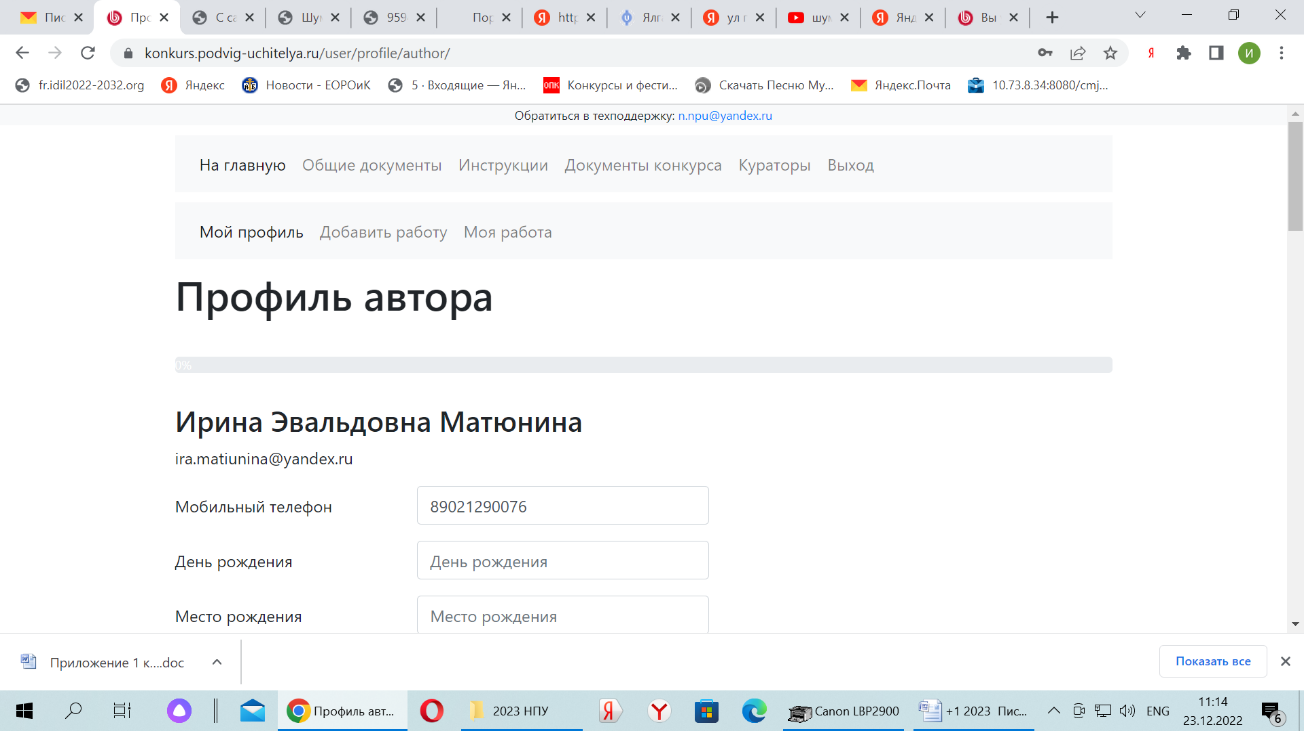 Необходимо оформить профиль автора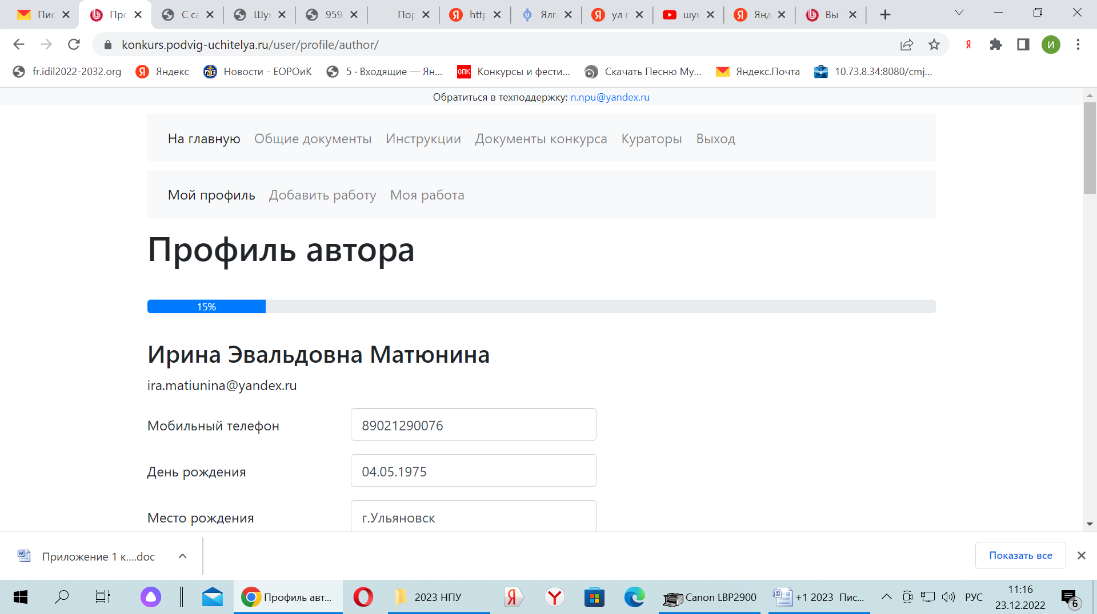 Четвертый шаг: выбрать номинацию 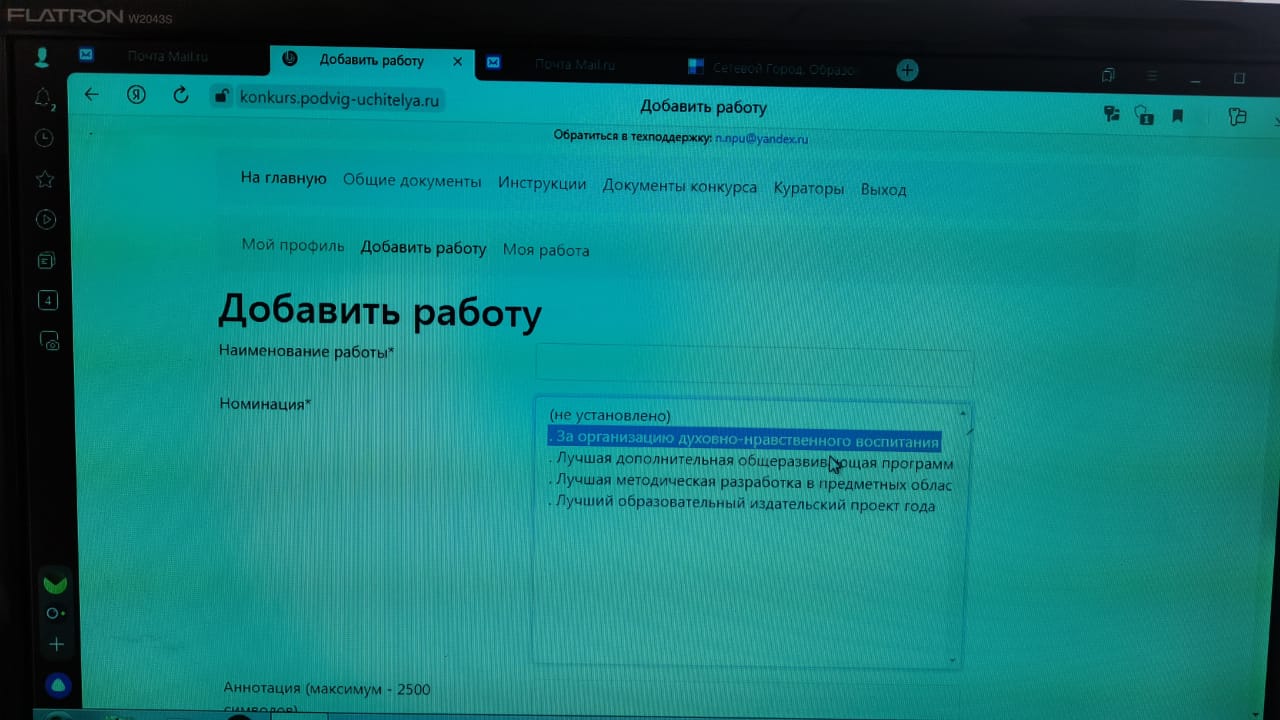 Пятый шаг: добавить тему 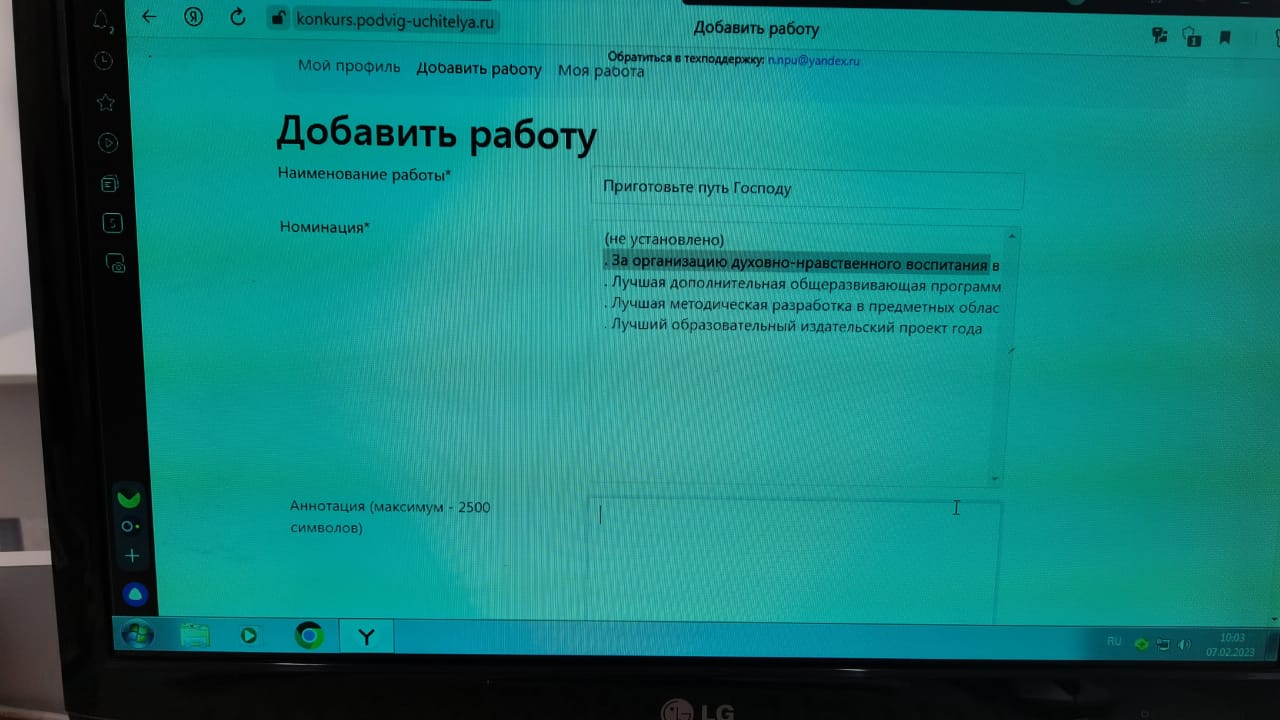 Шестой шаг: выписать номер 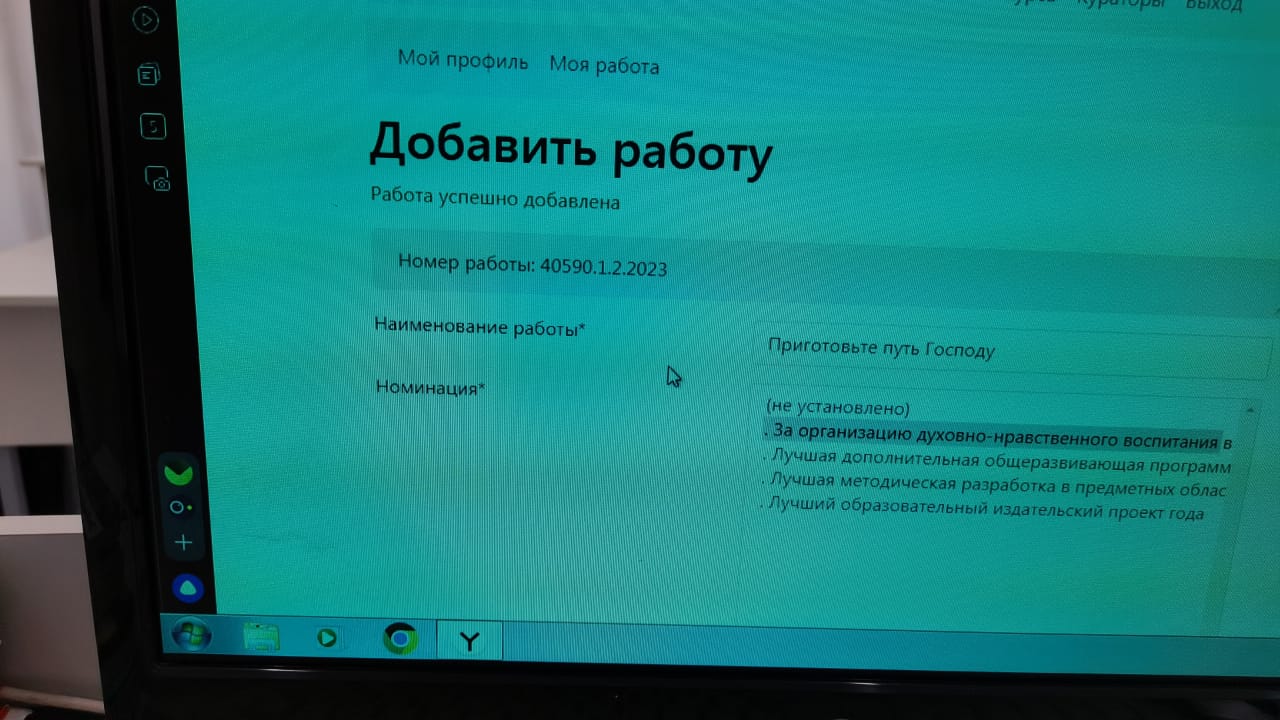 Прежде чем продолжить далее, необходимо выписать номер (в образце 40590.1.2.2023) и вписать его в титульный лист (можно вписывать номер от руки), отсканировать титульный лист и только после этого выбрать номинацию Седьмой шаг: добавить практическую часть работыПосле получения номера необходимо добавить работу (её практическую часть):- рецензии (необходимо сделать скан на отдельном листе);-аннотацию (необходимо сделать скан на отдельном листе);- титульный лист (необходимо сделать скан на отдельном листе);-заключение (необходимо сделать скан на отдельном листе);- введение (необходимо сделать скан на отдельном листе);- главы (необходимо сделать скан на отдельном листе);- фото (необходимо сделать скан на отдельном листе).КНОПКУ «ОТПРАВИТЬ ЭКСПЕРТАМ» НЕОБХОДИМО НАЖАТЬ ТОЛЬКО ТОГДА, КОГДА ВСЯ ПРАКТИЧЕСКАЯ ЧАСТЬ БУДЕТ ЗАГРУЖЕНА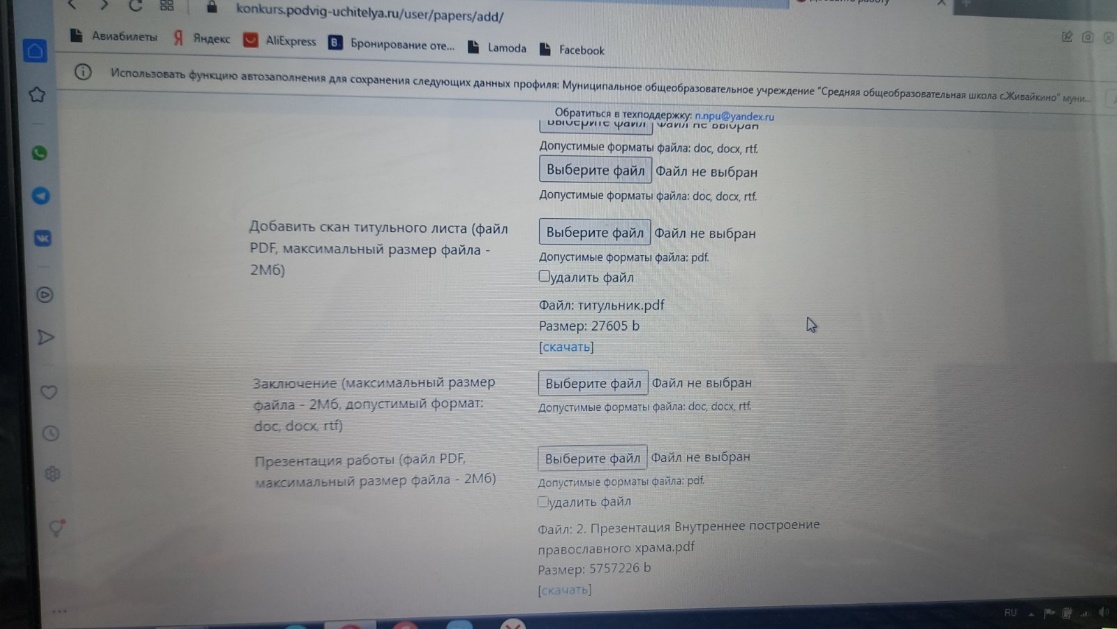 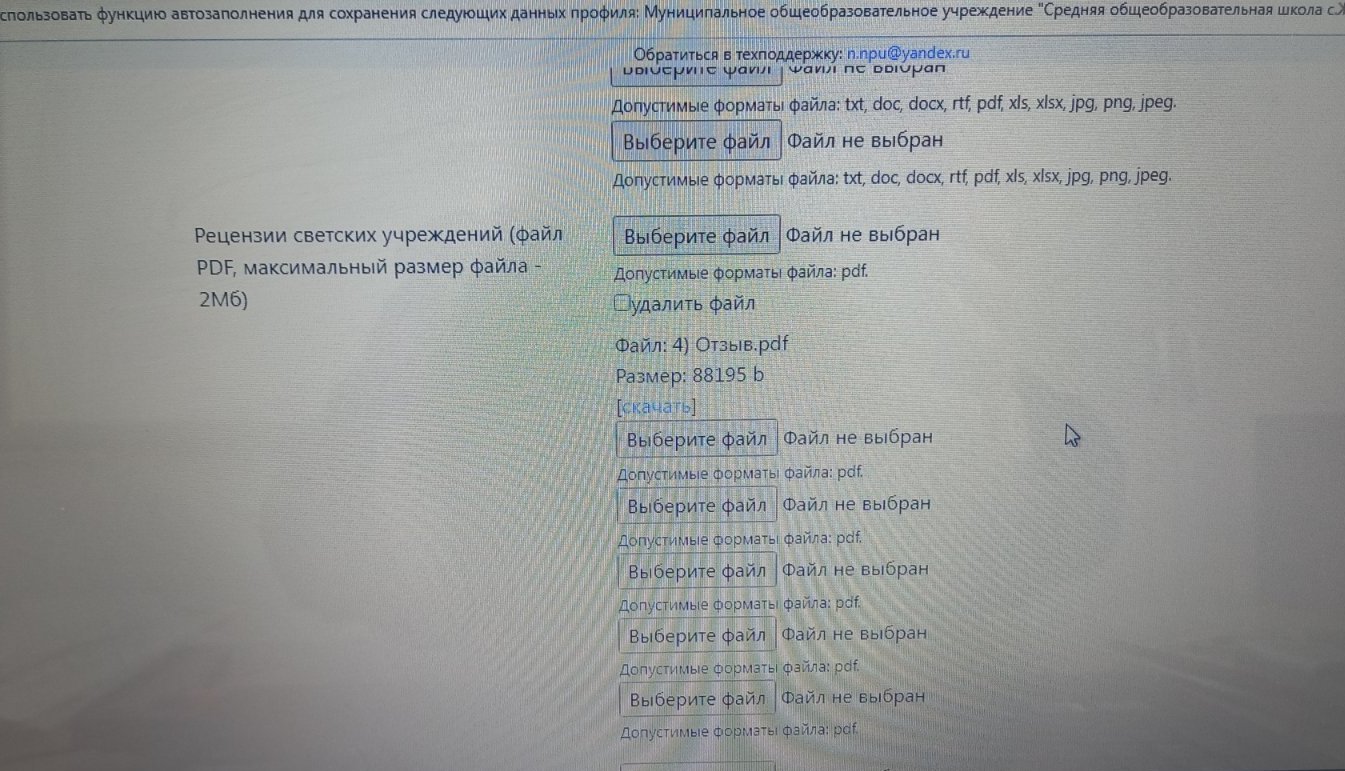 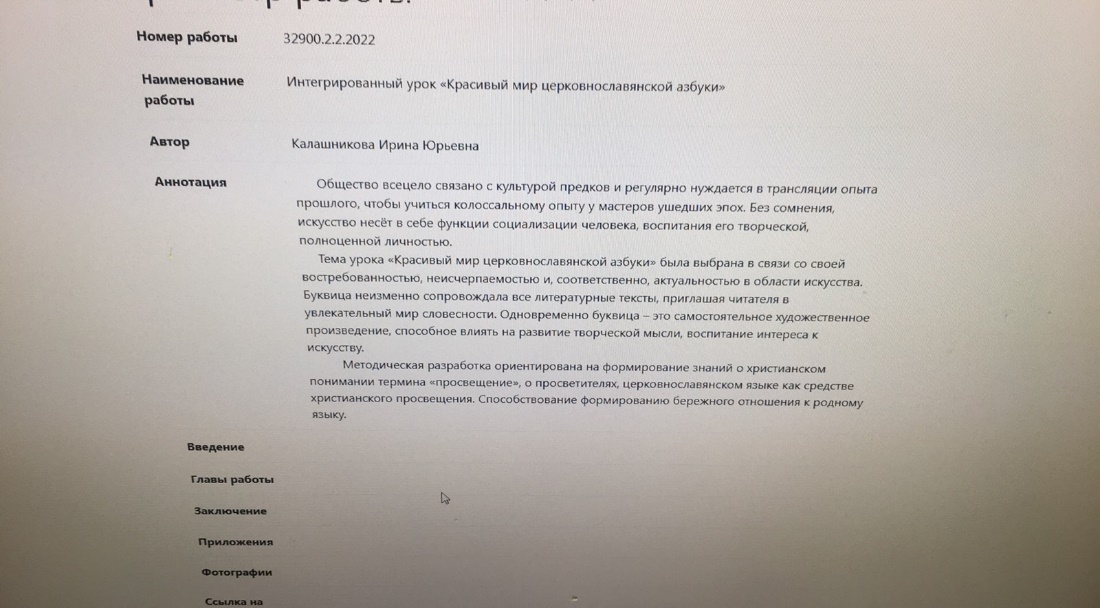 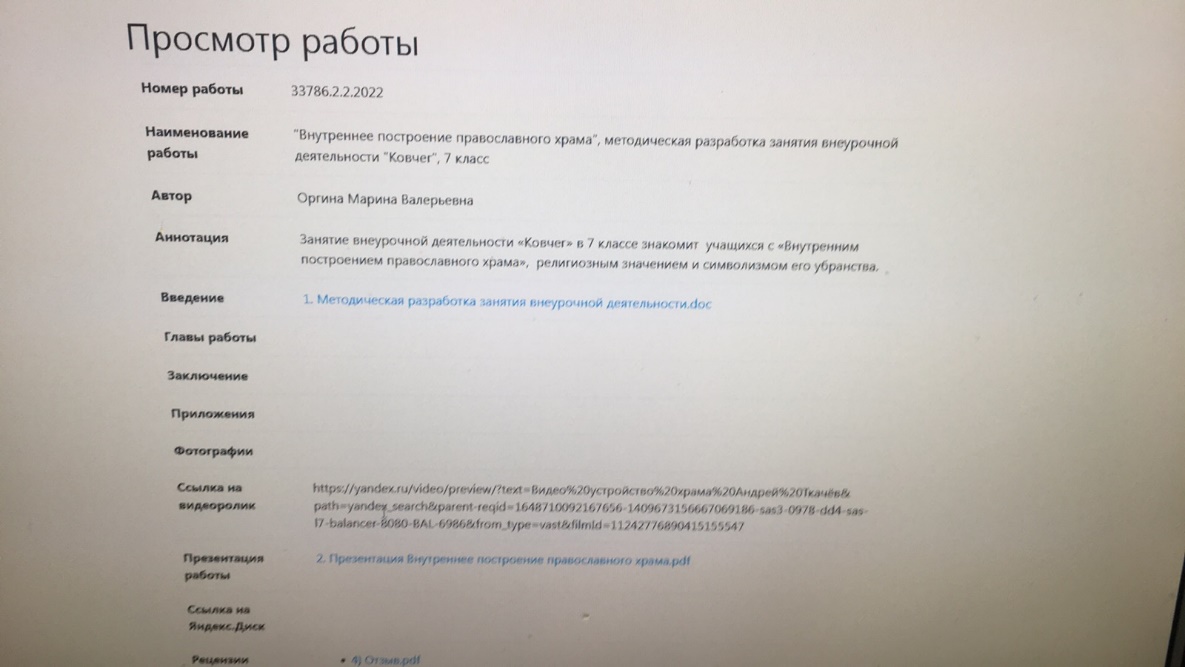 (ВНИМАНИЕ! ПОСЛЕ ОТПРАВКИ НА ПРОВЕРКУ ЭКСПЕРТАМ РЕДАКТИРОВАНИЕ ЗАЯВКИ БУДЕТ НЕВОЗМОЖНО).Куратор Конкурса – Матюнина Ирина Эвальдовна, телефон для связи: 8(8422) 21-40-59, 89021290076.ГОСУДАРСТВЕННОЕ ОБРАЗОВАТЕЛЬНОЕ УЧРЕЖДЕНИЕЦЕНТР ТВОРЧЕСТВА ДЕТЕЙ И ЮНОШЕСТВА «СОКОЛ»СЕВЕРНОГО ОКРУЖНОГО УПРАВЛЕНИЯ ОБРАЗОВАНИЯДЕПАРТАМЕНТА ОБРАЗОВАНИЯ ГОРОДА  МОСКВЫ125057,  г. Шахты, ул. Песчаная, д.5	                        тел. 8-000-157-08-82 Регистрационный номер № 00000000Критерии Показатели Соответствие представленного материала условиям конкурса и заявленной номинацииСоответствие представленного материала цели и задачам КонкурсаСоответствие представленного материала условиям конкурса и заявленной номинацииСоответствие концептуальной позиции автора концептуальным идеям КонкурсаАктуальность работыПедагогическая целесообразность представленной работыАктуальность работыВозможность использования работы и ее результатов в практике других регионов, образовательных учреждений, педагоговСоответствие содержания представленного материала условиям конкурса- это может быть: - Содержание дополнительной общеобразовательной программы в представленной области науки, техники, культуры,- Содержание материала по преподаванию ОРКСЭ (ОПК),- Содержание материала по организации духовно-нравственного и гражданско-патриотического воспитания в образовательном учрежденииОбучающий компонента в предметной области (в рамках и за рамками базовых образовательных стандартов): общий кругозор ребенка в предметной области, специальные знания (теория предмета), специальные умения и навыки (практическая деятельность по предмету)Соответствие содержания представленного материала условиям конкурса- это может быть: - Содержание дополнительной общеобразовательной программы в представленной области науки, техники, культуры,- Содержание материала по преподаванию ОРКСЭ (ОПК),- Содержание материала по организации духовно-нравственного и гражданско-патриотического воспитания в образовательном учрежденииРазвивающий компонент (развитие у детей общих и специальных способностей): общих интеллектуальных способностей; специальных способностей; общих и специальных психофизических способностейСоответствие содержания представленного материала условиям конкурса- это может быть: - Содержание дополнительной общеобразовательной программы в представленной области науки, техники, культуры,- Содержание материала по преподаванию ОРКСЭ (ОПК),- Содержание материала по организации духовно-нравственного и гражданско-патриотического воспитания в образовательном учрежденииВоспитывающий компонент - сочетание элементов мировоззренческого нравственно-эстетического и социального опыта (формирование личностных качеств ребенка и стимулирование его саморазвития)Качество условий образовательной деятельностиПрофессионализм педагогических работниковКачество условий образовательной деятельностиМетодическое обеспечение программыКачество условий образовательной деятельностиМатериально-техническое обеспечение программыКачество процесса образовательной деятельностиДеятельность педагогических работниковКачество процесса образовательной деятельностиДеятельность воспитанниковКачество процесса образовательной деятельностиМеханизм реализации программыКачество процесса образовательной деятельностиИнтеграция разнообразных знаний, их актуализация, системность работыКачество процесса образовательной деятельностиИнновационность образовательного процессаКачество результата образовательной деятельностиРезультативность образовательного процесса (через систему педагогического мониторинга)Качество результата образовательной деятельностиВозможность самовыражения воспитанниковКачество результата образовательной деятельностиРезультативность образовательного процесса (через презентацию деятельности воспитанников)Качество результата образовательной деятельностиРезультативность образовательного процесса (через взаимодействие с Русской Православной Церковью)Качество результата образовательной деятельностиРезультативность образовательного процесса (через взаимодействие с другими институтами)Наличие рецензий на представленный материалРецензии от Отделов религиозного образования и катехизации Русской Православной ЦерквиНаличие рецензий на представленный материалРецензии ведущих специалистов в области педагогики и психологииОформление работыКультура представления конкурсной работыКритерииПоказателиСоответствие представленного материала условиям конкурса и заявленной номинацииСоответствие представленного материала цели и задачам КонкурсаСоответствие представленного материала условиям конкурса и заявленной номинацииСоответствие концептуальной позиции автора концептуальным идеям КонкурсаАктуальность работыПедагогическая целесообразность представленной работыАктуальность работыВозможность использования работы и ее результатов в практике других регионов, образовательных учреждений, педагоговСоответствие содержания представленного материала условиям конкурса-Обучаю компонента в предметной области (в рамках и за рамками базовых образовательных стандартов): общий кругозор ребенка в предметной области, специальные знания (теория предмета), специальные умения и навыки (практическая деятельность по предмету)Соответствие содержания представленного материала условиям конкурса-Развивающий компонент (развитие у детей общих и специальных способностей): общих интеллектуальных способностей; специальных способностей; общих и специальных психофизических способностейСоответствие содержания представленного материала условиям конкурса-Воспитывающий компонент - сочетание элементов мировоззренческого нравственно-эстетического и социального опыта (формирование личностных качеств ребенка и стимулирование его саморазвития)Качество условий образовательной деятельностиПрофессионализм педагога (ов)Качество условий образовательной деятельностиМетодическое обеспечение программыКачество условий образовательной деятельностиМатериально-техническое обеспечение программыКачество процесса образовательной деятельностиДеятельность педагога (ов)Качество процесса образовательной деятельностиДеятельность воспитанниковКачество процесса образовательной деятельностиМеханизм реализации программыКачество процесса образовательной деятельностиИнтеграция разнообразных знаний, их актуализация, системность работыКачество процесса образовательной деятельностиИнновационность образовательного процессаКачество результата образовательной деятельностиРезультативность образовательного процесса (через систему педагогического мониторинга)Качество результата образовательной деятельностиВозможность самовыражения воспитанниковКачество результата образовательной деятельностиРезультативность образовательного процесса (через презентацию деятельности воспитанников)Качество результата образовательной деятельностиРезультативность образовательного процесса (через взаимодействие с Русской Православной Церковью)Качество результата образовательной деятельностиРезультативность образовательного процесса (через взаимодействие с другими институтами)Наличие рецензий на представленный материалРецензии от Отделов религиозного образования и катехизации Русской Православной ЦерквиНаличие рецензий на представленный материалРецензии ведущих специалистов в области педагогики и психологииОформление работыКультура представления конкурсной работыКритерииПоказателиСоответствие представленного материала условиям конкурса и заявленной номинацииСоответствие представленного материала цели и задачам КонкурсаСоответствие представленного материала условиям конкурса и заявленной номинацииСоответствие концептуальной позиции автора концептуальным идеям КонкурсаАктуальность работыПедагогическая целесообразность представленной работыАктуальность работыВозможность использования работы и ее результатов в практике других регионов, образовательных учреждений, педагоговСоответствие содержания представленного материала условиям конкурсаОбучающий компонент в предметной области (в рамках и за рамками базовых образовательных стандартов): общий кругозор ребенка в предметной области, специальные знания (теория предмета), специальные умения и навыки (практическая деятельность по предмету)Соответствие содержания представленного материала условиям конкурсаРазвивающий компонент (развитие у детей общих и специальных способностей): общих интеллектуальных способностей; специальных способностей; общих и специальных психофизических способностейСоответствие содержания представленного материала условиям конкурсаВоспитывающий компонент - сочетание элементов мировоззренческого нравственно-эстетического и социального опыта (формирование личностных качеств ребенка и стимулирование его саморазвития)Качество условий образовательной деятельностиПрофессионализм педагогических работников Качество условий образовательной деятельностиПрограммно-методическое обеспечение предметаКачество условий образовательной деятельностиМатериально-техническое обеспечение предметаКачество процесса образовательной деятельностиДеятельность педагогических работниковКачество процесса образовательной деятельностиДеятельность воспитанниковКачество процесса образовательной деятельностиМеханизм реализации программыКачество процесса образовательной деятельностиИнтеграция разнообразных знаний, их актуализация, системность работыКачество процесса образовательной деятельностиИнновационность образовательного процессаКачество результата образовательной деятельностиРезультативность образовательного процесса (через систему педагогического мониторинга)Качество результата образовательной деятельностиВозможность самовыражения воспитанниковКачество результата образовательной деятельностиРезультативность образовательного процесса (через презентацию деятельности воспитанников)Качество результата образовательной деятельностиРезультативность образовательного процесса (через взаимодействие с Русской Православной Церковью)Качество результата образовательной деятельностиРезультативность образовательного процесса (через взаимодействие с другими институтами)Наличие рецензий на представленный материалРецензии от Отделов религиозного образования и катехизации Русской Православной ЦерквиНаличие рецензий на представленный материалРецензии ведущих специалистов в области педагогики и психологииОформление работыКультура представления конкурсной работыКритерииПоказателиСоответствие представленного материала заявленной номинацииСоответствие представленного материала цели и задачам КонкурсаСоответствие представленного материала заявленной номинацииСоответствие концептуальной позиции автора концептуальным идеям КонкурсаАктуальность работыПедагогическая целесообразность представленной работыАктуальность работыВозможность использования работы и ее результатов в практике других регионов, образовательных учреждений, педагоговСоответствие содержания представленного материала психовозрастным особенностямчитателейОбучающий компонент в предметной области (в рамках и за рамками базовых образовательных стандартов): общий кругозор ребенка в предметной области, специальные знания (теория предмета), специальные умения и навыки (практическая деятельность по предмету)Соответствие содержания представленного материала психовозрастным особенностямчитателейРазвивающий компонент (развитие у детей общих и специальных способностей): общих интеллектуальных способностей; специальных способностей; общих и специальных психофизических способностейСоответствие содержания представленного материала психовозрастным особенностямчитателейВоспитывающий компонент - сочетание элементов мировоззренческого нравственно-эстетического и социального опыта (формирование личностных качеств ребенка и стимулирование его саморазвития)Отражение в содержании представленного материала требований ФГОС, ФГТ, церковных документов и стандартов РПЦ в сфере образованияСоответствие Православному христианскому вероучению, историческим и культурным традициям РПЦОтражение в содержании представленного материала требований ФГОС, ФГТ, церковных документов и стандартов РПЦ в сфере образованияСоответствие ФГОС, ФГТ, церковным документам и стандартам РПЦ в сфере образованияОтражение в содержании представленного материала требований ФГОС, ФГТ, церковных документов и стандартов РПЦ в сфере образованияСоответствие историческим и культурным традициям РПЦОтражение в содержании представленного материала требований ФГОС, ФГТ, церковных документов и стандартов РПЦ в сфере образованияСоответствие новейшим данным церковной наукиОтражение православных педагогических традицийТекстов Священного Писания, «Жития Святых», церковных документовОтражение православных педагогических традицийИспользование иллюстраций Православных святынь (Икон, Храмов, церквей, монастырей и т.п.)Отражение православных педагогических традицийДоступность изложения материала для широкого круга читателейОтражение православных педагогических традицийСистемность и структурированность материалаОтражение православных педагогических традицийИспользование глоссария и ссылок на первоисточникиУровень редакционной подготовки изданияСоответствие ГОСТу 7.60-2003Уровень редакционной подготовки изданияТиражУровень редакционной подготовки изданияОформление изданияУровень редакционной подготовки изданияАннотированность материалаНаличие рецензий на представленный материалРецензии от Отделов религиозного образования и катехизации Русской Православной ЦерквиНаличие рецензий на представленный материалРецензии ведущих специалистов в области педагогики и психологииОформление работыКультура представления конкурсной работы